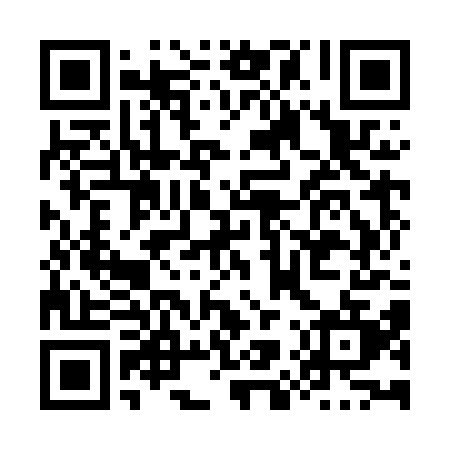 Prayer times for Halfway Tucks, Newfoundland and Labrador, CanadaWed 1 May 2024 - Fri 31 May 2024High Latitude Method: Angle Based RulePrayer Calculation Method: Islamic Society of North AmericaAsar Calculation Method: HanafiPrayer times provided by https://www.salahtimes.comDateDayFajrSunriseDhuhrAsrMaghribIsha1Wed4:105:491:016:048:159:542Thu4:085:471:016:048:169:563Fri4:055:461:016:058:179:584Sat4:035:441:016:068:1910:005Sun4:015:431:016:078:2010:026Mon3:595:411:016:088:2110:047Tue3:575:401:016:088:2310:068Wed3:555:381:016:098:2410:089Thu3:535:371:016:108:2510:1010Fri3:515:361:016:118:2710:1211Sat3:495:341:016:118:2810:1412Sun3:475:331:016:128:2910:1613Mon3:455:321:016:138:3010:1814Tue3:435:311:016:148:3210:1915Wed3:415:291:016:148:3310:2116Thu3:395:281:016:158:3410:2317Fri3:375:271:016:168:3510:2518Sat3:365:261:016:168:3610:2719Sun3:345:251:016:178:3810:2920Mon3:325:241:016:188:3910:3121Tue3:305:231:016:198:4010:3322Wed3:295:221:016:198:4110:3523Thu3:275:211:016:208:4210:3624Fri3:255:201:016:208:4310:3825Sat3:245:191:016:218:4410:4026Sun3:225:181:026:228:4510:4227Mon3:215:171:026:228:4610:4328Tue3:195:171:026:238:4710:4529Wed3:185:161:026:248:4810:4730Thu3:175:151:026:248:4910:4831Fri3:155:151:026:258:5010:50